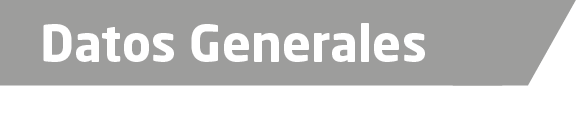 Nombre Marco Vinicio Carpinteyro SantosGrado de Escolaridad Maestro en Derecho PenalCédula Profesional (Licenciatura) 2707975Cédula profesional (Maestría) En trámiteTeléfono de Oficina 228-8-41-61-70. Ext.33557Correo Electrónico marco_viny26@hotmail.comDatos GeneralesFormación Académica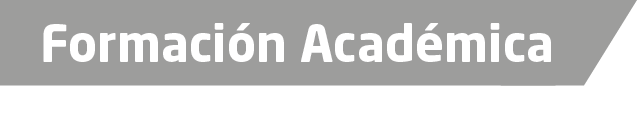 1981-1986Universidad Veracruzana  Estudios de Licenciatura en Derecho.Diversos diplomados y cursos de actualización otorgados por la Procuraduría General de Justicia del Estado de Veracruz2008-2010Maestría en Derecho Penal en la Universidad Cristóbal Colon ubicada en la Ciudad de Veracruz, Veracruz Trayectoria Profesional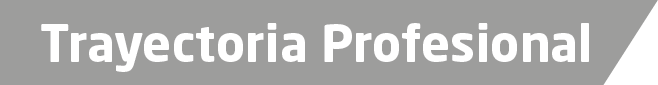 1987Agente del Ministerio Público en Emiliano Zapata, Veracruz. A partir del 23 de julio de 1987.Agente del Ministerio Público en Actopan, Veracruz a partir de 1° de diciembre de 19871988 Agente del Ministerio Público en Vega de A la Torre, Veracruz a partir del 1° de mayo de 19881989 Agente del Ministerio Público en las Choapas, Veracruz a partir del 1° de Octubre de 19891990 Agente del Ministerio Público en Coatzacoalcos, Veracruz a partir del 1° de diciembre de 19901991Agente del Ministerio Público Visitador de la procuraduría General de Justicia del Estado de Veracruz a partir del 1° de Julio de 19911992Director General de Servicios Periciales de la Procuraduría General de Justicia de Estado de Veracruz a partir del 12 de marzo de 19921994 Abogado Postulante adscrito a la Notaria Pública No. 23 en la Ciudad y Puerto de Veracruz a partir de enero de 19941995Agente del Ministerio Público en la Ciudad de Xalapa, Veracruz a partir de enero de 19951999Agente del Ministerio Público Adscrito al Juzgado 3° de primera Instancia en el Distrito Judicial de Xalapa, Veracruz a partir del 1° de marzo de 19992000Coordinador Técnico en el Área Jurídica  de la Delegación 10 de Caminos y Puentes Federales en la Cd. De Monterrey, Nuevo León a partir de junio del año 20002001Director General de Tránsito Municipal en la Ciudad de Xalapa, Veracruz a partir de septiembre del año 20012002 Agente del Ministerio Público en la Ciudad de Isla, Veracruz a partir de agosto de 20022003Agente del ministerio Público en la Ciudad de Boca del Rio, Veracruz a partir de marzo de 20032004Fiscal Especial en la zona conurbada Veracruz-Boca del rio a parir de marzo de abril del 20042004Agente del Ministerio Público en la ciudad de Córdoba, Veracruz a partir de julio del año 20042006Agente del Ministerio Público en la Ciudad de Veracruz, Ver., a partir de mayo del 20062007Agente del Ministerio Público en la Ciudad de Xalapa, Veracruz a partir de abril del 20072011Director General de Inspección del Trabajo en la Secretaría de Trabajo, Previsión Social y Productividad del Estado de Veracruz a partir de diciembre de 20112013Director General Jurídico y de Trabajo y Secretario General de la Junta de Conciliación y arbitraje del Estado de Veracruza partir de mayo de 20132016Fiscal Auxiliar del Fiscal General del Estado de Veracruz a partir de noviembre 2016 a la fecha. Aré de Conocimiento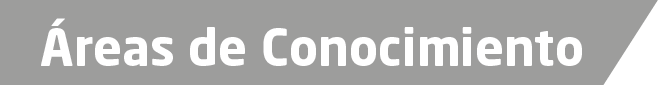 Derecho PenalDerecho Laboral